This form is intended for use by those employees who do not have access to Communicorn Incident reporting online. What happened?Attach a file note if you need more writing space.Incident severity:   Low          Moderate          High          ExtremePlease tick the relevant categories: Clinical-Behavioural	 Damage to property         Injury         Other What has been done by the reporting staff member?Attach a file note if you need more writing spaceLocation:Location:Division:Division:  Support Services  Support Services  Support Services  Support Services  Businesses  Businesses  Other  OtherCustomer’s Full Name:Customer’s Full Name:Customer’s Full Name:Customer’s Full Name:Age: Male:          Female:    Male:          Female:    Male:          Female:    Male:          Female:    Male:          Female:   Incident Occurrence Date:Incident Occurrence Date:Incident Occurrence Date:Incident Occurrence Date:Incident Occurrence Date:Incident Occurrence Time:Incident Occurrence Time:Site or Service:Site or Service:Site or Service:Who was present on site: Location: Where were you, where were the others, where was the person/s involved? Lead up: Describe signs that demonstrate the person was escalating: Immediately before: What were you, the others and the person/s doing immediately before the incident? Describe the incident in detail, including duration and intensity: Have you seen this type of incident before from this person? How did the incident end? What was your initial response and how did the person respond to this? Were there injuries to the person or to others? When did you know the person was back to baseline and how long did this take? How and when was the incident communicated to your line manager? How did you feel afterwards and what did you learn from this incident? What would you do differently next time? Upline manager actions: (To be filled in by your line manager) Name:Signature: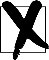 Send hardcopy or electronic version of this incident incident@communicorn.com.au.Entered into Communicorn’s database by:Send hardcopy or electronic version of this incident incident@communicorn.com.au.Entered into Communicorn’s database by:Date this Incident was entered into Communicorn’s database:Date this Incident was entered into Communicorn’s database:Date this Incident was entered into Communicorn’s database:Date this Incident was entered into Communicorn’s database:Date this Incident was entered into Communicorn’s database: